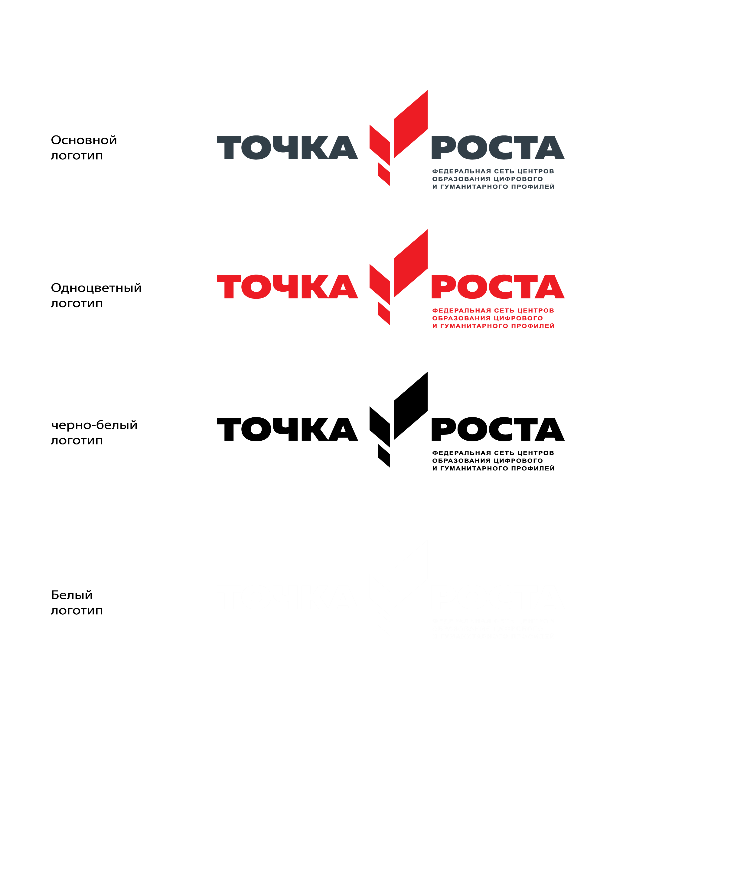 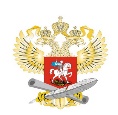 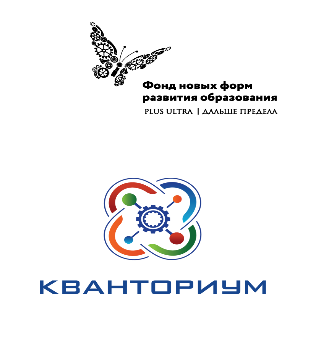 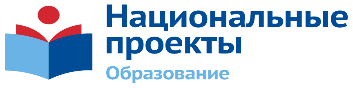 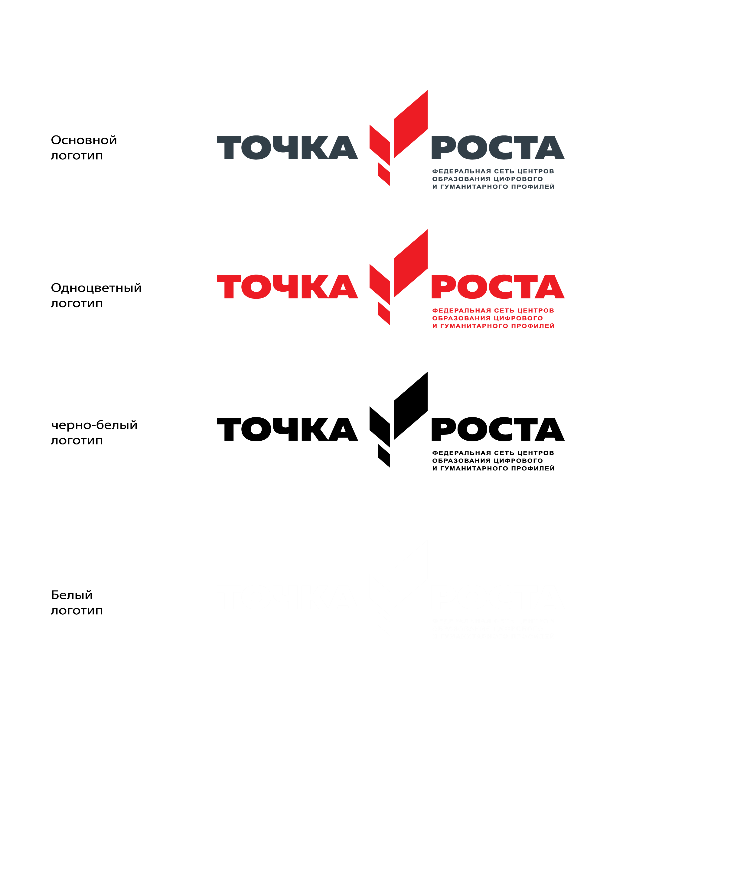 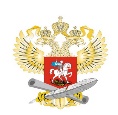 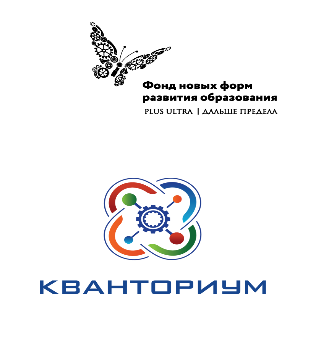 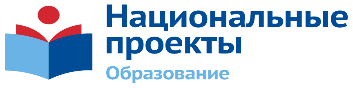 Расписаниевнеурочной деятельности Центра на 2021/2022 уч. год№1 Кабинет формирования цифровых и гуманитарных компетенций№2 Кабинет «Проектной детальности»ПонедельникПонедельникШахматы – 6 классШахматы 7 классВторникВторникРобототехника  – 6-7 классОБЖ – 5 классСредаСредаШахматы 5 классОБЖ – 7 класс ЧетвергЧетвергТехнология  – 6-7 классОБЖ – 8-9 классШахматы 8 классПятницаПятницаТехнология  – 8-9 классОБЖ – 6 классРобототехника – 4-5 класс